МИНОБРНАУКИ РОССИИ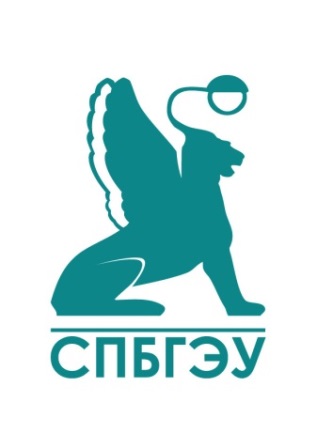 федеральное государственное бюджетное образовательное учреждениевысшего образования«САНКТ-ПЕТЕРБУРГСКИЙ ГОСУДАРСТВЕННЫЙ ЭКОНОМИЧЕСКИЙУНИВЕРСИТЕТ»(СПбГЭУ)ОТЧЕТпо практической подготовке производственная практика (научно-исследовательская работа)Наименование организации прохождения практической подготовки: __________________________________________________________________ (наименование организации)Направление 38.03.05 «Бизнес-информатика»Направленность: Деловая аналитикаОбучающийся _________________________________________________________(Ф.И.О. полностью)Группа_____________					Подпись________________  (номер группы)Руководитель по практической подготовке от СПбГЭУ Пуха Геннадий Пантелеевич, д.в.н., профессор кафедры ИСиТ, профессор (Ф.И.О., ученая степень, должность, ученое звание)_______________(подпись руководителя)Санкт-Петербург2023 г.Указывается, что выполнено конкретно по каждому пункту задания на практику.Выводы:Программа практики выполнена в полном объеме.Закреплены знания, формирующие компетенции в области научно-исследовательской деятельности.…..Оценка по итогам защиты отчета________________________